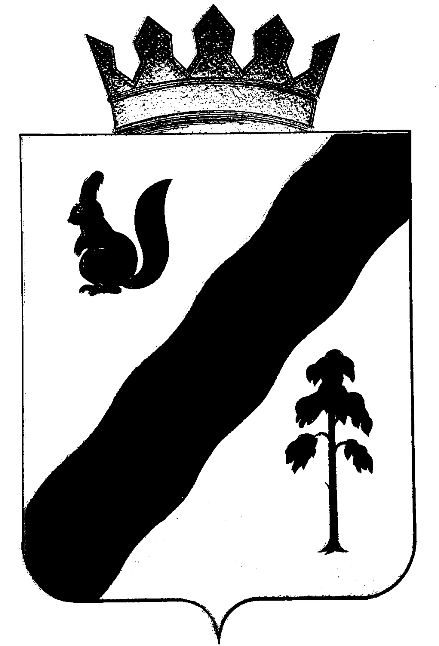 АДМИНИСТРАЦИЯ Гайнского муниципального районаПОСТАНОВЛЕНИЕОб утверждении Перечнямуниципальных услуг, предоставляемых администрациейГайнского муниципального районаВ соответствии с Федеральным законом от 6 октября 2003 г. № 131-ФЗ "Об общих принципах организации местного самоуправления в Российской Федерации", Федеральным законом от 27 июля 2010 г. № 210-ФЗ "Об организации предоставления государственных и муниципальных услуг", Уставом Гайнского муниципального района, в целях повышения эффективности и качества деятельности органов местного самоуправленияАдминистрация Гайнского муниципального районаПОСТАНОВЛЯЕТ:         1. Утвердить прилагаемый Перечень муниципальных услуг, предоставляемых администрацией  Гайнского муниципального района.2. Настоящее Постановление опубликовать в районной газете «Наше время».3. Контроль за исполнением Постановления возложить на заместителя главы муниципального района по социальной политике Л.С. Леонтьеву.Глава района                                                                               В.В. ИсаевУТВЕРЖДЕНПостановлениемадминистрации Гайнского муниципального района от 15.06.2012 № 298                                                  ПЕРЕЧЕНЬ  муниципальных услуг, предоставляемых администрацией Гайнского муниципального района15.06.2012№298№п/п                Муниципальная услугаПредусматривает межведомственное взаимодействие12               3ОбразованиеОбразованиеПостановка на учет детей для зачисления в учреждения, реализующие основную общеобразовательную программу дошкольного образования, выдача направления (путевки) и зачисление детей в указанные учрежденияВыдача разрешения на прием ребенка, не достигшего возраста шести лет шести месяцев, в общеобразовательное учреждение, реализующее программы начального общего образованияПредоставление путевок и направление в места отдыха детей в каникулярное времяЗдравоохранениеЗдравоохранениеПредоставление информации об организации оказания различных видов медико-санитарной помощи в медицинских учреждениях муниципального районаПрием обращений, заявлений, проведение служебных расследований по организации медицинских услугЖилищно-коммунальное хозяйствоЖилищно-коммунальное хозяйствоВыдача жилищного сертификата на предоставление субсидии на приобретение (строительство) жилого помещения ветеранам, инвалидам и семьям, имеющим детей-инвалидов, нуждающимся в улучшении жилищных условий Предусматривает         МВВыдача краевых жилищных сертификатов на приобретение (строительство) жилого помещения реабилитированным лицам, имеющим инвалидность или являющимся пенсионерамиПредусматривает          МВПризнание жилых помещений муниципального жилищного фонда непригодными для проживанияПредусматривает  МВИмущественные отношенияИмущественные отношенияПредоставление в собственность муниципального имуществаПредусматривает МВПредоставление в аренду муниципального имуществаПредусматривает МВПредоставление в безвозмездное пользование муниципального имуществаПредусматривает МВПредоставление в доверительное управление муниципального имуществаПредусматривает МВПредоставление информации об объектах недвижимого имущества, находящихся в государственной и муниципальной собственности и предназначенных для сдачи в арендуЗемельные отношенияЗемельные отношенияПредоставление земельных участков в собственность за плату, находящихся в собственности муниципального образования и из состава государственных земель, собственность на которые не разграничена, для целей, не связанных со строительствомПредусматривает   МВБезвозмездная передача в собственность земельных участков, находящихся в собственности муниципального образования и из состава государственных земель, собственность на которые не разграничена, для целей, не связанных со строительствомПредусматривает МВПредоставление земельных участков в аренду, находящихся в собственности муниципального образования и из состава государственных земель, собственность на которые не разграничена, для целей, не связанных со строительствомПредусматривает МВПредоставление земельных участков в собственность за плату, находящихся в собственности муниципального образования и из состава государственных земель, собственность на которые не разграничена, для целей, связанных со строительствомПредусматривает МВБезвозмездная передача в собственность земельных участков, находящихся в собственности муниципального образования и из состава государственных земель, собственность на которые не разграничена, для целей, связанных со строительствомПредусматривает МВПредоставление земельных участков в аренду, находящихся в собственности муниципального образования и из состава государственных земель, собственность на которые не разграничена, для целей, связанных со строительствомПредусматривает МВПредоставление земельных участков в собственность за плату, находящихся в собственности муниципального образования и из состава государственных земель, собственность на которые не разграничена, под существующими объектами недвижимости (зданиями, строениями, сооружениями)Предусматривает МВБезвозмездная передача в собственность земельных участков, находящихся в собственности муниципального образования и из состава государственных земель, собственность на которые не разграничена, под существующими объектами недвижимости (зданиями, строениями, сооружениями)Предусматривает МВПредоставление земельных участков в аренду, находящихся в собственности муниципального образования и из состава государственных земель, собственность на которые не разграничена, под существующими объектами недвижимости (зданиями, строениями, сооружениями)Предусматривает МВПредоставление земельных участков в безвозмездное срочное пользование, находящихся в собственности муниципального образования и из состава государственных земель, собственность на которые не разграниченаПредусматривает МВПредоставление земельных участков в постоянное (бессрочное) пользование, находящихся в собственности муниципального образования и из состава государственных земель, собственность на которые не разграниченаПредусматривает МВПредоставление мест для размещения объектов нестационарной торговлиПредусматривает МВПредоставление мест для размещения сезонных объектов мелкорозничной торговой сетиПредусматривает МВПеревод земель или земельных участков в составе таких земель из одной категории в другуюПредусматривает МВРезервирование и изъятие, в том числе путем выкупа, земельных участков для муниципальных нуждУтверждение и выдача схемы расположения границ земельного участка на кадастровом плане или кадастровой карте территорииУтверждение акта выбора земельного участкаПредусматривает МВАрхитектура и градостроительствоАрхитектура и градостроительствоВыдача разрешений на строительство, реконструкцию, капитальный ремонт объектов капитального строительстваПредусматривает МВВыдача разрешения на ввод объектов капитального строительства в эксплуатациюПредусматривает МВВыдача акта освидетельствования проведения основных работ по строительству объекта индивидуального строительстваВыдача разрешений на установку рекламных конструкцийПредусматривает МВСогласование переустройства и(или) перепланировки жилого помещенияПредусматривает МВПеревод жилого помещения в нежилое или нежилого помещения в жилоеПредусматривает МВВыдача градостроительных планов земельных участковПредусматривает МВБлагоустройствоБлагоустройствоВыдача разрешения на проведение земляных и землеустроительных работПредусматривает МВВыдача разрешения на вырубку деревьев, кустарников, уничтожение (перекопку) газонов и цветниковПредусматривает МВРегулирование предпринимательской деятельностиРегулирование предпринимательской деятельностиВыдача разрешений на право организации розничного рынкаПредусматривает МВВыдача разрешения на проведение муниципальной лотереиПредусматривает МВДорожное хозяйство и транспортДорожное хозяйство и транспортВыдача специальных разрешений на движение по автомобильным дорогам местного значения муниципального района, местного значения, расположенным на территориях двух и более поселений в границах муниципального района, транспортных средств, осуществляющих перевозки опасных, тяжеловесных и(или) крупногабаритных грузовПредусматривает МВПредоставление пользователям автомобильных дорог местного значения информации о состоянии автомобильных дорогСогласование открытия новых муниципальных автобусных маршрутов, утверждение паспортов действующих муниципальных автобусных маршрутовПредусматривает МВАрхивное делоАрхивное делоПредоставление копий архивных документов на различных носителях по запросам юридических и физических лицИсполнение запросов российских граждан, российских и иностранных граждан, а также лиц без гражданства, связанных с реализацией их законных прав и свободВыдача копий архивных документов, подтверждающих права владения землейТиповая муниципальная услугаТиповая муниципальная услугаОсуществление приема граждан, обеспечение своевременного и в полном объеме рассмотрения устных и письменных обращений граждан, принятие по ним решений и направление заявителям ответов